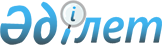 Әкімдіктің 2011 жылғы 18 ақпандағы № 60 "Үгіттік баспа материалдарын орналастыру үшін орындарды белгілеу туралы" қаулысына өзгерістер енгізу туралы
					
			Күшін жойған
			
			
		
					Қостанай облысы Қарасу ауданы әкімдігінің 2013 жылғы 29 тамыздағы № 174 қаулысы. Қостанай облысының Әділет департаментінде 2013 жылғы 7 қазанда № 4231 болып тіркелді. Күші жойылды - Қостанай облысы Қарасу ауданы әкімдігінің 2015 жылғы 26 маусымдағы № 161 қаулысымен

      Ескерту. Күші жойылды - Қостанай облысы Қарасу ауданы әкімдігінің 26.06.2015 № 161 қаулысымен (қол қойылған күнінен бастап қолданысқа енгізіледі).      "Қазақстан Республикасындағы жергiлiктi мемлекеттiк басқару және өзін-өзі басқару туралы" Қазақстан Республикасының 2001 жылғы 23 қаңтардағы Заңының 31-бабына сәйкес Қарасу ауданының әкімдігі ҚАУЛЫ ЕТЕДІ:



      1. Әкімдіктің 2011 жылғы 18 ақпандағы № 60 "Үгіттiк баспа материалдарын орналастыру үшiн орындарды белгiлеу туралы" қаулысына (Нормативтік құқықтық актілерді мемлекеттік тіркеу тізілімінде № 9-13-122 тіркелген, 2011 жылғы 23 ақпанда "Қарасу өңірі" газетінде жарияланған) мынадай өзгерістер енгізілсін:



      көрсетілген қаулыға қосымшада:



      реттік нөмірі 6-жолы жаңа редакцияда жазылсын:



      "                                                                   ";



      реттік нөмірі 16-жол алынып тасталсын.



      2. Осы қаулы алғашқы ресми жарияланған күнінен кейiн күнтiзбелiк он күн өткен соң қолданысқа енгiзiледi.      Қарасу

      ауданының әкімі                            А. Шәмшиев      КЕЛІСІЛДІ:      Қарасу аудандық аумақтық

      сайлау комиссияның төрайымы

      _____________ Р. Төлегенова
					© 2012. Қазақстан Республикасы Әділет министрлігінің «Қазақстан Республикасының Заңнама және құқықтық ақпарат институты» ШЖҚ РМК
				6Железнодорожный ауылдық округі:

Железнодорожный ауылы, Новоленинская көшесі, 20,

("Железнодорожное-АМФ" жауапкершілігі шектеулі

серіктестігі тұрмыс үйі ғимаратының жанында),

Воронежская көшесі, 16 ("Железнодорожное-АМФ"

жауапкершілігі шектеулі серіктестігі кеңсе

ғимаратының жанында), Воронежская көшесі, 11

("Железнодорожное-АМФ" жауапкершілігі шектеулі

серіктестігі мәдениет үйі ғимаратының жанында);

Братский ауылы, Новая көшесі, 1 (пошта ғимаратының

жанында);

Теректі ауылы, Казақ көшесі, 2, ("Железнодорожный

ауылдық округі әкімінің аппараты" мемлекеттік

мекемесі ғимаратының жанында);

Жекекөл ауылы, Ленин көшесі, 1, ("Қарасу ауданы

әкімдігі білім беру бөлімінің Жекекөл бастауыш

мектебі" мемлекеттік мекемесі ғимаратының жанында).